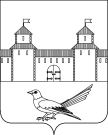 от 27.07.2016 № 1315-пО присвоении почтового адреса  жилому помещению (квартире)Руководствуясь статьей 16 Федерального закона от 06.10.2003 №131-ФЗ «Об общих принципах организации местного самоуправления в Российской Федерации», постановлением Правительства Российской Федерации от 19.11.2014 №1221 «Об утверждении Правил присвоения, изменения и аннулирования адресов», статьями 32, 35, 40 Устава муниципального образования Сорочинский городской округ Оренбургской области, свидетельством о праве собственности на землю №16 выданного администрацией Первокрасного сельского Совета Сорочинского района Оренбургской области от 24.06.1993г., кадастровым паспортом помещения  от 07.07.2016 №56/16-374782, договором купли-продажи от 04.11.1992, выпиской из похозяйственной книги о наличии у гражданина права на квартиру от 12.07.2016 и поданным заявлением (вх.№Тз-984 от 13.07.2016) администрация Сорочинского городского округа Оренбургской области постановляет:Присвоить жилому помещению (квартире) с кадастровым номером 56:30:1101001:405 почтовый адрес: Российская Федерация, Оренбургская область, Сорочинский городской округ, с. Первокрасное, ул. Московская, д. 30, кв. 1Контроль за исполнением настоящего постановления возложить на  главного архитектора муниципального образования Сорочинский городской округ Оренбургской области – Крестьянова А.Ф.Настоящее постановление вступает в силу  со дня подписания и подлежит размещению на Портале муниципального образования Сорочинский городской округ Оренбургской области.И.о. главы муниципального образованияСорочинский городской округ – первый заместитель главы администрации городскогоокруга по оперативному управлению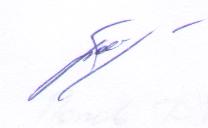 муниципальным хозяйством                                                                      А.А. БогдановРазослано: в дело, Управлению архитектуры, заявителю, прокуратуре, Кузнецову В.Г., ОУФМСАдминистрация Сорочинского городского округа Оренбургской областиП О С Т А Н О В Л Е Н И Е 